Протокол № 325заседания ПравленияСаморегулируемой организации аудиторовАССОЦИАЦИЯ «СОДРУЖЕСТВО» (СРО ААС)г. Москва 			                             			                           11 августа 2017 г.Голосовали:Члены Правления СРО ААС:Ананьев И.В., Бородина Н.В., Бутовский В.В., Веренков А.И., Голенко В.С., Горячева О.В., Гузов Ю.Н., Желтяков Д.В., Задубровская А.В., Кобозева Н.В., Константинова И.Г., Кромин А.Ю., Кузнецов А.П., Лимаренко Д.Н., Малофеева Н.А., Мелентьева В.И., Михайлович Т.Н., Носова О.А., Овакимян А.Д., Петров А.Ю., Рукин В.В., Рыбенко Г.А., Симаков М.Ю., Старовойтова Е.В., Степанова С.И., Сюткина М.Г., Филипьев Д.Ю., Чая В.Т., Черкасова Н.В., Шеремет А.Д., Щепотьев А.В.Итого в голосовании на заседании Правления СРО ААС приняло участие 31 из 47 человек, что составляет 66% голосов, кворум для принятия решений имеется.Форма заседания Правления СРО ААС – заочная.Документы, содержащие сведения о голосовании членов Правления СРО ААС, принимались до 11 августа 2017 года.ПОВЕСТКА ДНЯ:О приеме в члены СРО ААС.О восстановлении членства в СРО ААС.Об отложении рассмотрения заявления о прекращении членства в СРО ААС.О прекращении членства в СРО ААС.Решили: утвердить повестку дня заседания Правления СРО ААС.Решение принято единогласноПо первому вопросуО приеме в члены СРО ААСРешили:1.1. Принять в члены СРО ААС 6 аудиторов;1.2. Принять в члены СРО ААС 1 аудиторскую организацию.Решение принято единогласноПо второму вопросуО восстановлении членства в СРО ААС Решили:2.1. Восстановить членство в СРО ААС в связи истечением срока приостановления членства по Предписанию Управления Федерального казначейства по Республике Татарстан 1 аудиторской организации;2.2. Восстановить членство в СРО ААС в связи с устранением нарушения (несоблюдение требования о прохождении внешнего контроля качества работы) 1 аудиторской организации;2.3. Восстановить членство в СРО ААС в связи с устранением нарушения (несоблюдение требования о численности аудиторов, являющихся работниками аудиторской организации) 3 аудиторских организаций.Решение принято единогласноПо третьему вопросуОб отложении рассмотрения заявления о прекращении членства в СРО ААС Решили:3.1. Отложить рассмотрение заявления о прекращении членства в СРО ААС на основании п.10.4.2. Положения о членстве СРО ААС 1 аудиторской организации.Решение принято единогласноПо четвертому вопросуО прекращении членства в СРО ААСРешили:4.1. Прекратить членство в СРО ААС с связи с реорганизацией 1 аудиторской организации;4.2. Прекратить членство в СРО ААС на основании поданного заявления 1 аудитора;4.3. Прекратить членство в СРО ААС на основании поданного заявления 2 индивидуальных аудиторов;4.4. Прекратить членство в СРО ААС и на основании поданного заявления 1 аудиторской организации.Решение принято единогласноПодсчет голосов проводился секретарем заседания Правления СРО ААС Носовой О.А.Подписи:Председатель Правления СРО ААС ______________________ А.Д. ШереметСекретарь Правления СРО ААС      ______________________ О.А. Носова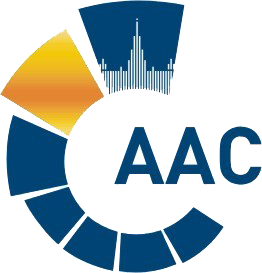 САМОРЕГУЛИРУЕМАЯ ОРГАНИЗАЦИЯ АУДИТОРОВАССОЦИАЦИЯ «СОДРУЖЕСТВО» 
член Международной Федерации Бухгалтеров (IFAC)(ОГРН 1097799010870, ИНН 7729440813, КПП 772901001) 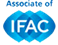 119192, г. Москва, Мичуринский проспект, дом 21, корпус 4. т: +7 (495) 734-22-22, ф: +7 (495) 734-04-22, www.auditor-sro.org, info@auditor-sro.org 